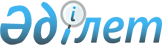 Об определении размера и правил оказания жилищной помощи малообеспеченным семьям (гражданам), проживающим в Индерском районе
					
			Утративший силу
			
			
		
					Решение Индерского районного маслихата Атырауской области от 06 февраля 2013 года № 75-V. Зарегистрировано Департаментом юстиции Атырауской области 06 марта 2013 года № 2708. Утратило силу - решением Индерского районного маслихата Атырауской области от 10 июня 2014 года № 205-V

      Сноска. Утратило силу - решением Индерского районного маслихата Атырауской области от 10.06.2014 № 205-V.

      В соответствии с подпунктом 15) пункта 1 статьи 6 Закона Республики Казахстан от 23 января 2001 года "О местном государственном управлении и самоуправлении в Республике Казахстан", пунктом 2 статьи 97 Закона Республики Казахстан от 16 апреля 1997 года "О жилищных отношениях", постановлением Правительства Республики Казахстан от 14 апреля 2009 года № 512 "О некоторых вопросах компенсации повышения тарифов абонентской платы за оказание услуг телекоммуникаций социально защищаемым гражданам", постановлением Правительства Республики Казахстан от 30 декабря 2009 года № 2314 "Об утверждении Правил предоставления жилищной помощи" и с постановлением Правительства Республики Казахстан от 7 апреля 2011 года № 394 "Об утверждении стандартов государственных услуг в сфере социальной защиты, оказываемых местными исполнительными органами" районный маслихат РЕШИЛ:



      1. Определить размер и правила оказания жилищной помощи малообеспеченным семьям (гражданам), проживающим в Индерском районе, согласно приложению.



      2. Контроль за исполнение данного решения возложить на постоянную комиссию районного маслихата по вопросам социальной политики, образования, культуры, здравоохранения, по делам молодежи, правоохранения, депутатской этики (А. Доспаева).



      3. Сноска. Пункт 3 утратил силу - решением Индерского районного маслихата Атырауской области от 28.03.2013 № 86-V.



      4. Настоящее решение вступает в силу со дня государственной регистрации в органах юстиции и вводится в действие по истечении десяти календарных дней после дня его первого официального опубликования, в соответствии с постановлением Правительства Республики Казахстан от 16 октября 2012 года № 1316, подпункт 4) пункта 2 и подпункт 9) пункта 7 действует до 1 января 2014 года, пункты 3 и 4 правил вводятся в действие с 1 июля 2012 года и действуют до 1 января 2014 года.



      Сноска. Пункт 4 с изменением, внесенным решением Индерского районного маслихата Атырауской области от 07.02.2014 № 172-V.      Председатель внеочередной Х

      сессии районного маслихата                 Н. Суйеугалиев

      Секретарь районного маслихата              Б. Сапаров

Утвержден решением    

районного маслихата    

внеочередной Х сессии от 

6 февраля 2013 года № 75-V Правила и размер оказания жилищной помощи малообеспеченным семьям (гражданам), проживающим в Индерском районе

1. Общие положения

      1. В правилах используются следующие основные понятия:

      1) доля предельно-допустимых расходов - отношение предельно-допустимого уровня расходов семьи (гражданина) в месяц на содержание жилого дома (жилого здания), потребления коммунальных услуг и услуг связи в части увеличения абонентской платы за телефон, подключенный к сети телекоммуникаций, арендной платы за пользование жилищем, арендованным местным исполнительным органом в частном жилищном фонде, к совокупному доходу семьи (гражданина) в процентах;

      2) уполномоченный орган - государственное учреждение "Индерский районный отдел занятости и социальных программ".



      2. Жилищная помощь предоставляется за счет средств местного бюджета малообеспеченным семьям (гражданам), постоянно проживающим в данной местности, на оплату:



      1) расходов на содержание жилого дома (жилого здания) семьям (гражданам), проживающим в приватизированных жилых помещениях (квартирах) или являющимся нанимателями (поднанимателями) жилых помещений (квартир) в государственном жилищном фонде;



      2) потребления коммунальных услуг и услуг связи в части увеличения абонентской платы за телефон, подключенный к сети телекоммуникаций, семьям (гражданам), являющимся собственниками или нанимателями (поднанимателями) жилища;



      3) арендной платы за пользование жилищем, арендованным местным исполнительным органом в частном жилищном фонде;



      4) стоимости однофазного счетчика электрической энергии с классом точности не ниже 1 с дифференцированным учетом и контролем расхода электроэнергии по времени суток проживающим в приватизированных жилых помещениях (квартирах), индивидуальном жилом доме.



      Расходы малообеспеченных семей (граждан), принимаемые к исчислению жилищной помощи, определяются как сумма расходов по каждому из вышеуказанных направлений.



      3. Жилищная помощь определяется как разница между суммой оплаты расходов на содержание жилого дома (жилого здания), потребление коммунальных услуг и услуг связи в части увеличения абонентской платы за телефон, подключенный к сети телекоммуникаций, арендной платы за пользование жилищем, арендованным местным исполнительным органом в частном жилищном фонде, стоимости однофазного счетчика электрической энергии с классом точности не ниже 1 с дифференцированным учетом и контролем расхода электроэнергии по времени суток проживающим в приватизированных жилых помещениях (квартирах), индивидуальном жилом доме, в пределах норм и предельно-допустимого уровня расходов семьи (граждан) на эти цели, установленных местными представительными органами.



      4. Жилищная помощь оказывается по предъявленным поставщиками счетам на оплату коммунальных услуг на содержание жилого дома (жилого здания) согласно смете, определяющей размер ежемесячных и целевых взносов, на содержание жилого дома (жилого здания), а также счету на оплату стоимости однофазного счетчика электрической энергии с классом точности не ниже 1 с дифференцированным учетом и контролем расхода электроэнергии по времени суток, устанавливаемого взамен однофазного счетчика электрической энергии с классом точности 2,5, находящегося в использовании в приватизированных жилых помещениях (квартирах), индивидуальном жилом доме, за счет бюджетных средств лицам, постоянно проживающим в данной местности.



      5. Доля предельно-допустимых расходов семьи (гражданина) в месяц на содержание жилого дома (жилого здания), потребления коммунальных услуг и услуг связи в части увеличения абонентской платы за телефон, подключенный к сети телекоммуникаций, арендной платы за пользование жилищем, арендованным местным исполнительным органом в частном жилищном фонде, к совокупному доходу семьи (гражданина) в 5 (пяти) процентах.



      6. Лица, имеющие в частной собственности более одной единицы жилья (квартиры, дома) или сдающие помещения в наем (аренду) жилищная помощи не назначается.

      Жилищная помощь не назначается семьям (гражданам), а также безработным, не зарегистрированным в уполномоченных органах по вопросам занятости, отказавшимся от предложенной работы, уполномоченным органом, профессиональной подготовки переподготовки, повышения квалификации без уважительных причин, за исключением инвалидов и лиц, в период их нахождения на стационарном лечении более одного месяца, учащихся, студентов, слушателей, курсантов очной формы обучения включая магистрантов и аспирантов, а также граждан занятых уходом за инвалидами I и II группы, за детьми инвалидами в возрасте до 18 лет, за детьми в возрасте до семи лет. 2. Порядок назначения жилищной помощи

      7. Для назначения жилищной помощи семья (гражданин) обращается в уполномоченный орган или в центр обслуживания населения с заявлением и представляет следующие документы:

      в уполномоченный орган:

      1) копию документа, удостоверяющего личность заявителя;

      2) копию правоустанавливающего документа на жилище;



      3) копию книги регистрации граждан либо адресную справку, либо справку сельских и/или аульных акимов, подтверждающую регистрацию по постоянному месту жительства заявителя;

      4) документы, подтверждающие доходы семьи;

      5) счета о размерах ежемесячных взносов на содержание жилого дома (жилого здания);

      6) счета на потребление коммунальных услуг;

      7) квитанцию-счет за услуги телекоммуникаций или копия договора на оказание услуг связи;

      8) счет о размере арендной платы за пользование жилищем, арендованным местным исполнительным органом в частном жилищном фонде, предъявленный местным исполнительным органом;

      9) квитанцию-счет стоимости однофазного счетчика электрической энергии с классом точности не ниже 1 с дифференцированным учетом и контролем расхода электроэнергии по времени суток проживающим в приватизированных жилых помещениях (квартирах), индивидуальном жилом доме.

      в центр:

      1) документы, подтверждающие доходы семьи;

      2) счета о размерах ежемесячных взносов на содержание жилого дома (жилого здания);

      3) счета на потребление коммунальных услуг;

      4) квитанцию-счет за услуги телекоммуникаций или копия договора на оказание услуг связи;

      5) счет о размере арендной платы за пользование жилищем, арендованным местным исполнительным органом в частном жилищном фонде, предъявленный местным исполнительным органом;

      6) сведения документа, удостоверяющего личность получателя государственной услуги;

      7) правоустанавливающие документы на жилище;

      8) сведения о регистрации граждан (адресная справка).

      Документы предоставляются в копиях и подлинниках. Ответственное лицо сверяет копии с подлинниками документов и возвращает заявителю подлинники.



      Сноска. Пункт 7 с изменением, внесенным решением Индерского районного маслихата Атырауской области от 07.02.2014 № 172-V.



      8. По результатам рассмотрения представленных документов уполномоченный орган в течение десяти календарных дней с момента сдачи документов выносит решение о назначении жилищной помощи или отказе, о чем письменно извещает заявителя.



      9. При назначении жилищной помощи учитываются следующие нормы на одну семью в месяц:

      1) потребление электроэнергии:

      потребители не использующие электроплиты:

      на 1 человека – 90 киловатт/час;

      потребители использующие электроплиты:

      на 1 человека – 110 киловатт/час.

      2) норматив потребления угля в отопительный период устанавливается в размере 2-х тонн в месяц.



      3) размер потребления природного газа для жителей устанавливается по оплаченному счету квитанции за природный газ;

      4) норматив потребления воды на одну семью в сутки составляет 75 литров.

      5) норматив на вывоз мусора на одну семью (гражданина) 1 контейнер в месяц.



      Сноска. Пункт 9 с изменением, внесенным решением Индерского районного маслихата Атырауской области от 07.02.2014 № 172-V.



      10. Площадь жилья, обеспечиваемая компенсационными мерами принимается в размере 18 квадратных метров на человека, для одиноко проживающих граждан не более 30 квадратных метров. 3. Порядок исчисления совокупного дохода семьи (гражданина), претендующего на получение жилищной помощи

      11. Порядок исчисления совокупного дохода семьи (гражданина) определяется "Об утверждении Правил исчисления совокупного дохода семьи (гражданина), претендующей на получение жилищной помощи, а также на предоставление жилища из государственного жилищного фонда или жилища, арендованного местным исполнительным органом в частном жилищном фонде", утвержденным приказом Агентства Республики Казахстан по делам строительства и жилищно-коммунального хозяйства от 5 декабря 2011 года № 471. 4. Порядок финансирования и выплаты жилищного пособия

      12. Финансирование выплат жилищной помощи малообеспеченным семьям (гражданам) осуществляется в пределах средств, предусмотренных в бюджете района на соответствующий финансовый год.



      13. Выплата жилищной помощи осуществляется через банки второго уровня.
					© 2012. РГП на ПХВ «Институт законодательства и правовой информации Республики Казахстан» Министерства юстиции Республики Казахстан
				